Российский Духовно-Культурный Православный Центр в Париже2-3 октября 2017Centre Spirituel et Culturel Orthodoxe russe à Paris1, quai Branly, 75007 ParisПРОГРАММА2 октября9.45-10.00. Регистрация участников10.00. Торжественное открытие Круглого столаВ.В. Полонский  (ИМЛИ РАН).  Вступительное слово 10.10 – 13.00. Утреннее заседаниеМодераторы: Т.А. Касаткина и А.Б. КузнецоваЖорж Нива (Женевский университет). От Блуа к Блоку – когда миллионы образов истребляют друг другаФилипп Серс (Коллеж Бернардинцев). К примирению Востока/Запада: Присутствие Мистерии Троицы в художественном творчествеТ.А. Касаткина (ИМЛИ РАН). Всемирность и "включительность" как общее качество "католических возрождений" и русской религиозно-философской мысли ХХ-го  века: Д.С. Мережковский. "Тайна трех".11.30-12.00. Перерыв на кофеЕ.Е. Дмитриева (ИМЛИ РАН, РГГУ). Вопрос о католичестве в русской литературе XX века (Н. Гоголь и др.).М.В. Пантина (Сорбонна, Париж). Роль Жозефа де Местра в русском религиозно-философском возрождении конца XIX-начала XX в.Татьяна Викторофф (Университет Страсбурга). О франко - русских студиях  13.30 -15.00 Перерыв на обед15.00-16.00 Вечернее заседание. Часть 1Модераторы: Т.А. Касаткина и А.Б. КузнецоваА.Б. Кузнецовa (Парижский коллеж Бернардинцев). От символизма к авангарду. Творчество как религиозный опыт. (Вяч. Иванов, Морис Дени и Вас. Кандинский)Д.С. Московская (ИМЛИ РАН). Русская либерально-демократическая интеллигенция и подпольное религиозное возрождение в метрополии 1920-1940-х гг. (история антропософских обществ России и православное возрождение)16.00-16.15. Перерыв на кофе 16.15-19.00. Вечернее заседание. Часть 2. Секция, посвященная творчеству А.Ф. ЛосеваМодераторы: Жорж Нива и Ю.В. Синеокая  Вступительное слово: Жорж НиваПрезентация европейских изданий, посвященных А.Ф. Лосеву. Участвуют Ж. Нива и М. ДэннМариз Дэнн (Бордо, Дом наук о человеке). Рецепция философской концепции А. Лосева на Западе в конце XX - начале XXI вв.Е.А. Тахо-Годи (МГУ, ИМЛИ РАН). А.Ф. Лосев о Николае Кузанском и средневековой диалектикеЮ.В. Синеокая (Институт философии РАН). «Философские эманации любви»18.00-19.00. Просмотр фильма Ирины Васильевой «Больше, чем любовь. Космос и хаос  Алексея Лосева ».  Обсуждение.20.00. Концерт. Музыка эпохи символизма3 октября  Поль Клодель и христианское возрождение в контексте франко-российских связей. В преддверии празднования 150-летия со дня рождения французского писателя10.00-13.00. Утреннее заседаниеМодераторы: М.-В. Нантэ и Некрасова И.А.Мари-Виктуар Нантэ (Общество Поля Клоделя, Бюллетень Поля Клоделя). Представление Общества Поля Клоделя, его деятельности, публикаций и планов празднования 150-летней годовщины со дня рождения Поля Клоделя В.В. Полонский (ИМЛИ РАН). Клодель и Борис Эйхенбаум: о судьбе мистериального жанра в РоссииКатрин Майо (Университет Сержи-Понтуаз). Роль искусства в обращении согласно Полю Клоделю 11.30-12.00. Перерыв на кофе И.А. Некрасова (РГИСИ, Санкт-Петербург). О русских переводах пьес Клоделя в первой трети ХХ в. Е.Д. Гальцова  (ИМЛИ, РГГУ, МГУ) К проблеме перевода религиозных терминов в пьесе «Тиара Века» Поля Клоделя и Ивана Аксенова Е.М. Богопольская  (Общество Поля Клоделя, Французский синдикат театральных критиков APCTMD). Вариации вокруг образа Софии, Премудрости Божией: Клодель и русский символизм13.30-14.30. Перерыв на обед14.30-19.00  Вечернее заседаниеМодераторы: Мишель Никё и М.А. Ариас-Вихиль Доминик Мийе-Жерар (Сорбонна). Православное религиозное обновление и его отражение во французских католических журналах между двумя войнамиМишель Никё (Университет г. Кан, Нормандия). Доминиканский журнал «Россия и Христианство» (1934-1939) и защита и прославление православия Жюли ДанзасА.Г.  Гачева (ИМЛИ РАН). Вселенская месса" Пьера Тейяра де Шардена и "внехрамовая литургия" русских религиозных мыслителей конца XIX - начала XX в.М.А. Ариас-Вихиль (ИМЛИ РАН). Персонализм Эмманюэля Мунье в свете идей католического обновления 16.30 -17.00 Перерыв на кофе17.00-20.00. Просмотр записи спектакля "Полуденный раздел"  в постановке Владимира Агеева. В ролях: Владимир Агеев (Амальрик), Татьяна Степанченко (Изе), Артем Смола (Меза),  Алексей Багдасаров (Де Сиз). Представляют Екатерина Богопольская (театральный критик) и Татьяна Степанченко (актриса)Основные рабочие языки конференции – русский и французский. Вспомогательный рабочий язык – английский.Регламент: выступление (20-25 минут), обсуждение (5-10 минут)Место проведения международного круглого стола: Российский Духовно-Культурный Православный Центр Centre Spirituel et Culturel Orthodoxe russe à Paris1, quai Branly, 75007 ParisОткрытый гуманитарный проект Института мировой литературы им. А.М. Горького РАН при участии Национального фонда поддержки правообладателей «Преодолевая национальные и политические границы… Культурная синергия России и Франции» при поддержке Посольства Российской Федерации во Франции, Российского Фонда фундаментальных исследований, Российского научного фондаПосещение всех мероприятий ИМЛИ - бесплатноеАдрес конференций и круглых столов ИМЛИ РАН: Centre Spirituel et Culturel Orthodoxe russe à Paris1, quai Branly, 75007 Paris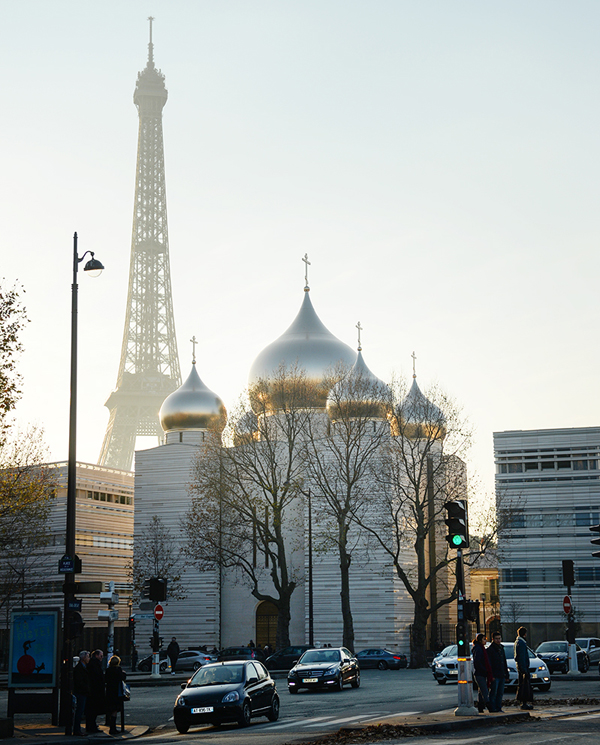 Международный круглый стол"Французское «католическое обновление» и русское религиозно-философское возрождение конца 19 – первой половины 20 в.: скрещения и диалог"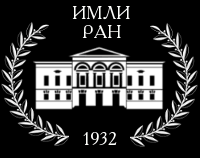 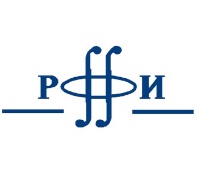 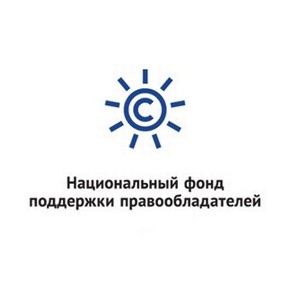 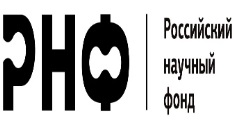 Открытый гуманитарный проект Института мировой литературы им. А.М. Горького РАН при участии Национального фонда поддержки правообладателей «Преодолевая национальные и политические границы…Культурная синергия России и Франции»при поддержке Посольства Российской Федерации во Франции, Российского Фонда фундаментальных исследований, Российского научного фонда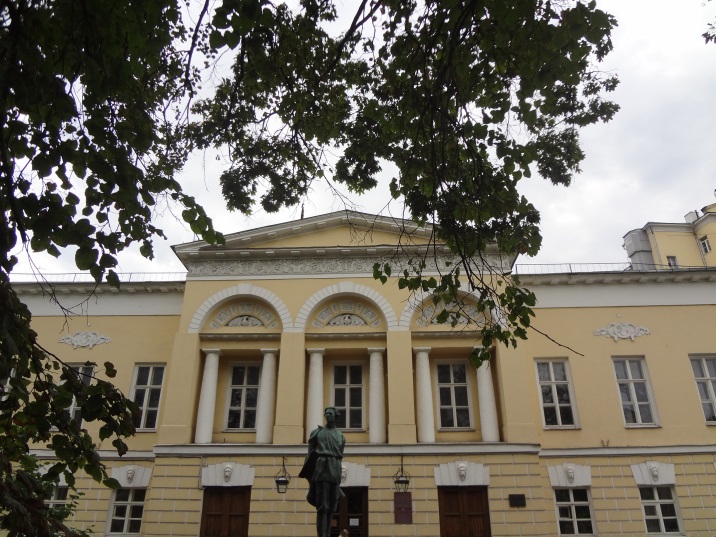 